Große Dankbarkeit für erfolgreiche Crowdfunding-Aktion: Kinder im Kindersport profitieren von neuen SchaumstoffklötzenWieder einmal konnte unser Förderverein für Bargau (FVB) eine erfolgreiche Spendenaktion durchführen. „Wir möchten uns bei Euch allen herzlich für Eure großzügigen Spenden im Rahmen unserer Crowdfunding-Aktion bedanken. Dank Eurer Unterstützung und der Verdopplung der Spenden durch die KSK Ostalb haben wir unser Ziel erreicht und können sowohl unsere Turn- als auch unsere Handballkids mit neuen Schaumstoffklötzen ausstatten“ freut sich Peter Ott als Projektverantwortlicher. Übungsleiterin Michaela Fischer: „Unsere Kinder werden nun mit diesen Schaumstoffklötzen viel Spaß haben und sie als Spiel- und Bewegungselement im Turn- und Handballsport nutzen können. Die Schaumstoffklötze sind vielseitig einsetzbar und ermöglichen den Kindern kreatives und abwechslungsreiches Training. Sie können als Hindernisparcours, als Kletterelemente oder als Zielobjekte genutzt werden. Mit den Schaumstoffklötzen können die Kinder ihre motorischen Fähigkeiten verbessern und ihre Koordination und Balance trainieren.“ 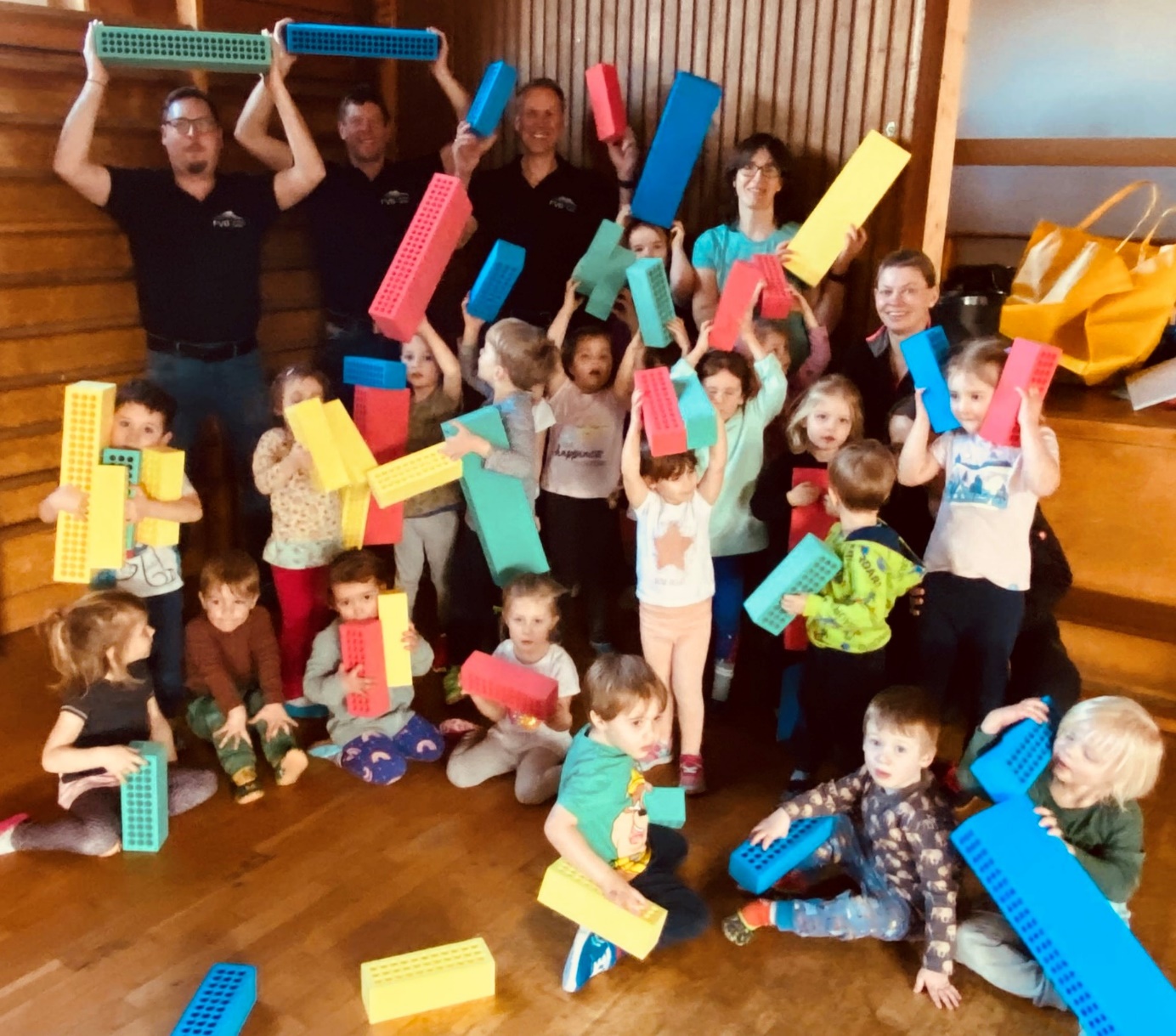 